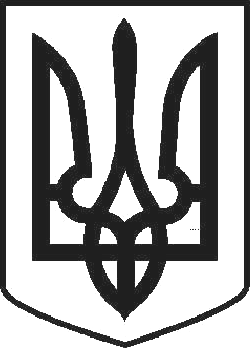 УКРАЇНАЧОРТКІВСЬКА МІСЬКА РАДА ТРИДЦЯТЬ ШОСТА СЕСІЯ СЬОМОГО СКЛИКАННЯРІШЕННЯвід 16 березня 2018 року	№ 1017м. ЧортківПро надання дозволу Фучилі Віталію Романовичу, Топорівському Івану Івановичу на складання технічної документації із землеустрою щодо встановлення (відновлення) меж земельної ділянки в натурі (на місцевості) та передачу в оренду для будівництва та обслуговування будівель торгівлі по вул. Князя Володимира Великого, 10-А в м. ЧортковіРозглянувши заяву Фучили В.Р., Топорівського І.І. відповідно до ст. 12, 122, 123, 124 Земельного кодексу України, ст. 55 Закону України «Про землеустрій», керуючись п.34 ч.1 ст.26 Закону України «Про місцеве самоврядування в Україні», міська радаВИРІШИЛА:Надати дозвіл Фучилі  Віталію  Романовичу,  Топорівському  Івану Івановичу на складання технічної документації із землеустрою щодо встановлення (відновлення) меж земельної ділянки в натурі (на місцевості), площею 0,0300 га в оренду терміном на 5 (п’ять) років для будівництва та обслуговування будівель торгівлі по вул. Князя Володимира Великого, 10-А в м. Чорткові.Кадастровий номер 6125510100:01:015:0130.Технічну документацію із землеустрою подати для розгляду та затвердження у встановленому законодавством порядку.Копію рішення направити заявнику.Контроль за виконанням рішення покласти на постійну комісію з питань містобудування, земельних відносин, екології та сталого розвитку міської ради.Міський голова	Володимир ШМАТЬКО